Stretch Routine B (with counterclockwise jog)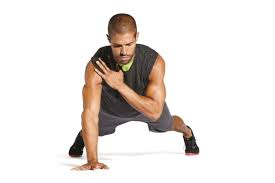 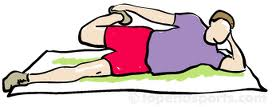 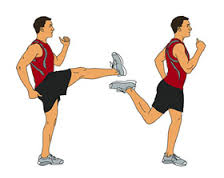 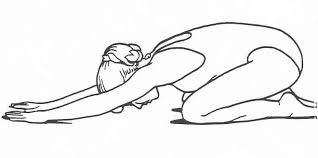 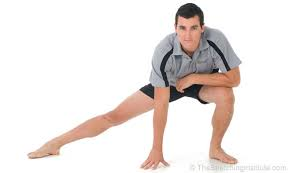 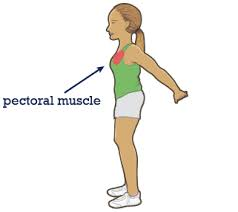 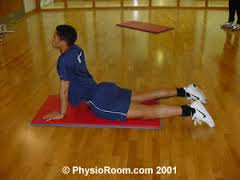 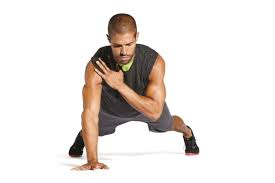 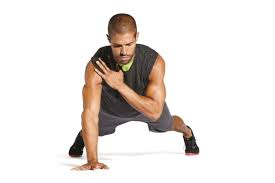 